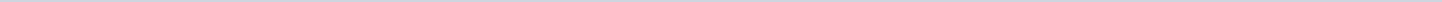 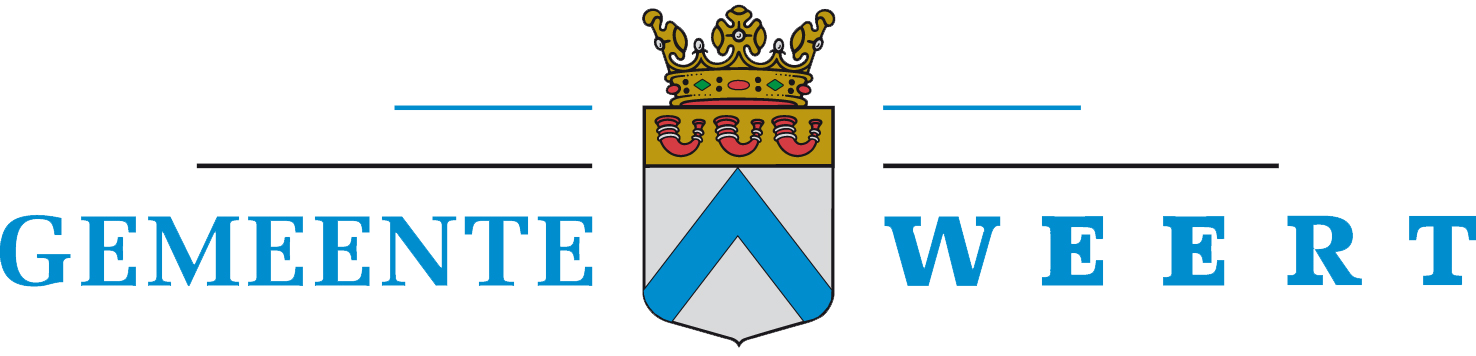 Gemeente WeertAangemaakt op:Gemeente Weert29-03-2024 12:53Amendementen7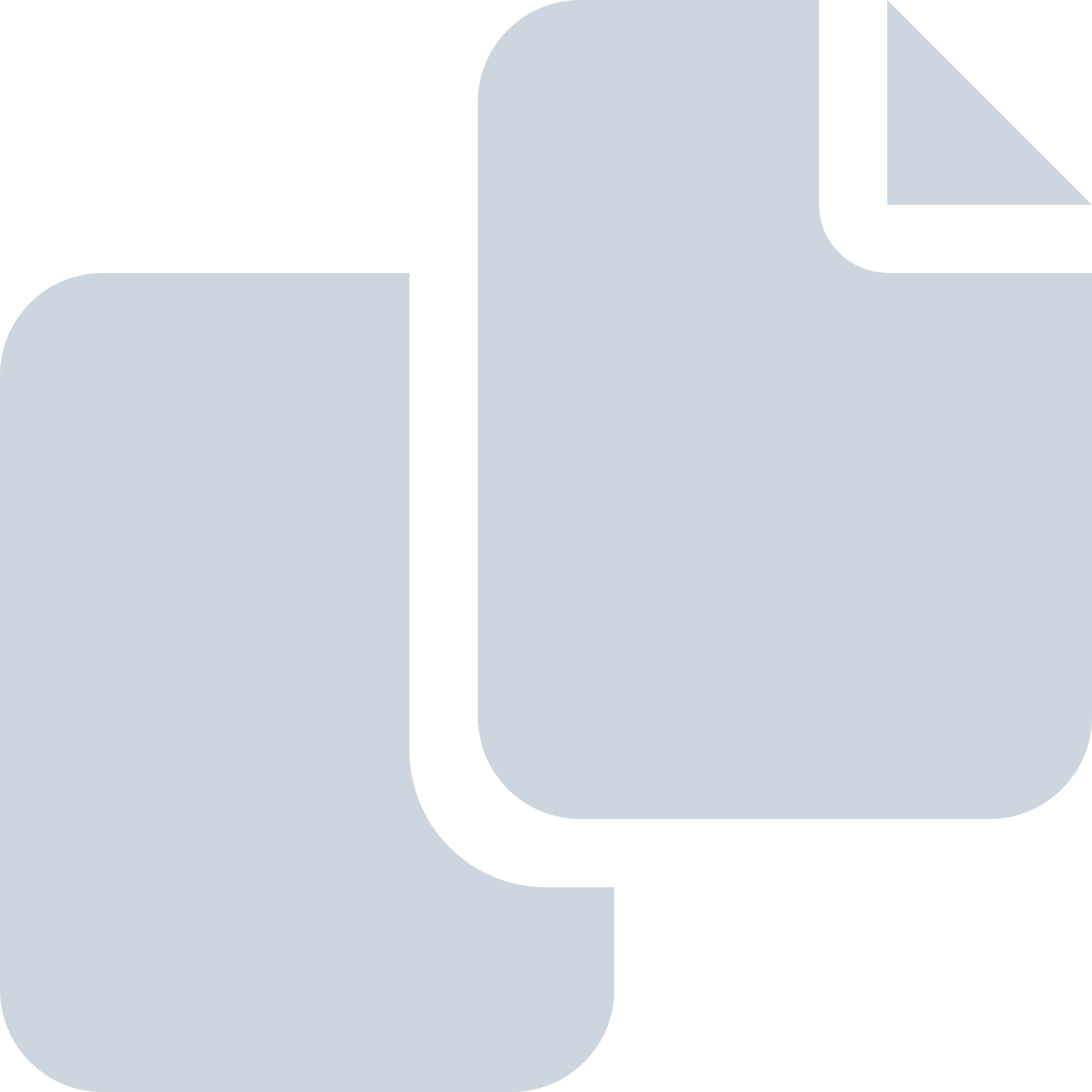 Periode: februari 2017#Naam van documentPub. datumInfo1.amendement CDA,VVD,SP,D66 Stationsplein22-02-2017PDF,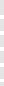 113,25 KB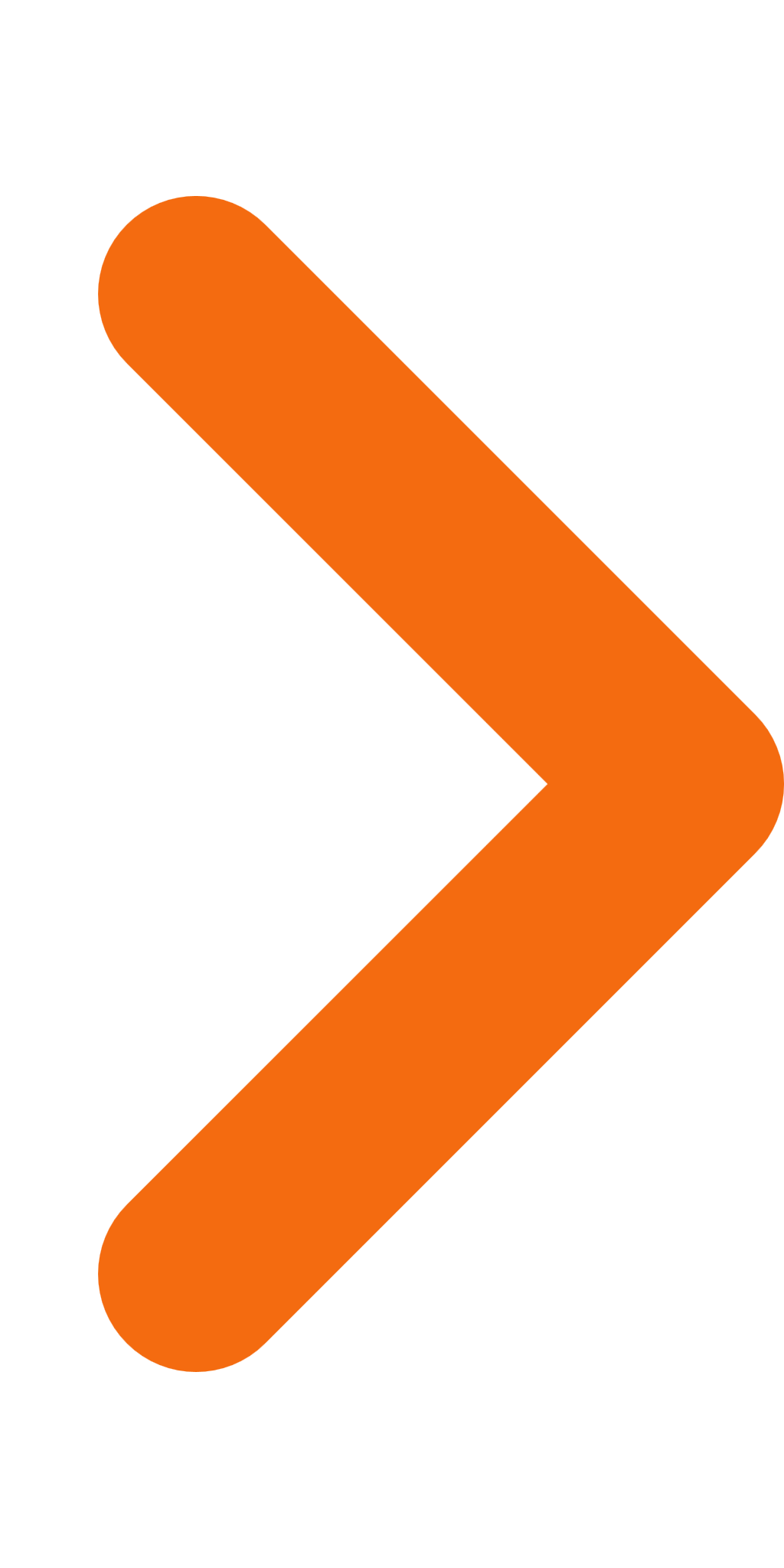 2.amendement D66 Stationsplein22-02-2017PDF,71,95 KB3.amendement CDA, Juist495 Waterfront22-02-2017PDF,82,34 KB4.amendement PvdA stationsplein zebrapad22-02-2017PDF,96,42 KB5.amendement PvdA stationsplein extra K+R22-02-2017PDF,96,31 KB6.amendement PvdA stationsplein blauwe zone K+R22-02-2017PDF,96,51 KB7.amendement CDA Stationsplein (ingetrokken)22-02-2017PDF,72,08 KB